الاسم الرباعي: علي احمد عبد الكريم ابراهيم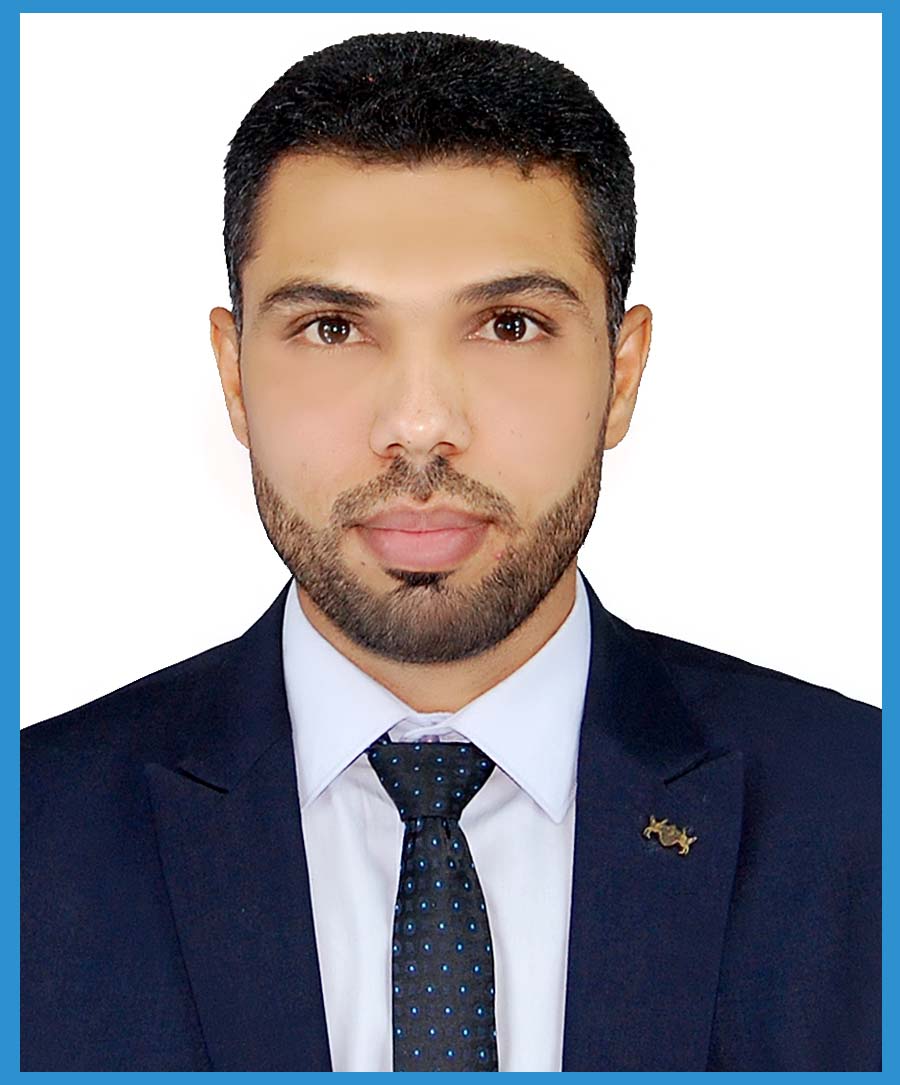 اللقب: آل بنحاجيالجنسية: العراقيةالديانة: مسلمالجنس: ذكرالحالة الزوجية: متزوجتاريخ الولادة: 3/ 3/ 1983مكان الولادة: ذي قار – سوق الشيوخالوزن 65 كغمرقم الجواز: A 13104875 ، تاريخ الاصدار 24/ 4/ 2018 – تاريخ النفاذ 23/ 4/ 2026العنوان الدائم: العراقالعنوان الحالي: سوق الشيوخ/ ذي قار *  كلية الزراعة والاهوار/ جامعة ذي قاررقم الهاتف:  07817230488 الايميل الجامعي: ali-ah@utq.edu.iq  alialamery83@gmail.com  - الخبرة العلمية:مساعد باحث 16/ 1/ 2007   قسم الانتاج الحيواني- كلية الزراعة- جامعة البصرة.مدرس مساعد 6/ 11/ 2013  قسم الانتاج الحيواني- كلية الزراعة- جامعة البصرة.مدرس 17/ 1/ 2016          قسم الانتاج الحيواني- كلية الزراعة- جامعة ذي قار.استاذ مساعد 15/ 1/ 2020   قسم الانتاج الحيواني- كلية الزراعة- جامعة  ذي قار.المؤهلات العلمية:* حاصل على مركز الطالب الاول على دفعة التخرج للعام 2005- 2006* حاصل على اشراف مشترك كجزء من برنامج الزمالة البحثية مع King's College London, Guy's Hospital / المملكة المتحدة البريطانية/ لندن/ لدراسة التحليل الجزيئي والتعبير الجيني. اللغات: المهام المكلف بها:مدير محطة الابحاث (الحقل الحيواني) كلية الزراعة- جامعة البصرة ( 2009 لغاية 2011).التنسيب بهمام استاذ فني في وحدة ابحاث السرطان- كلية الطب- جامعة ذي قار (2015 الى الان)رئيس قسم الانتاج الحيواني – كلية الزراعة والاهوار- جامعة ذي قار ( 2015- 2016 لغاية 2019- 2020).مدير محطة الابحاث الزراعية – كلية الزراعة والاهوار- جامعة ذي قار ( 2018 لغاية 2020)معاون العميد للشؤون العلمية والدراسات العليا/ كلية الزراعة والاهوار- جامعة ذي قار ( 2022 لغاية الى الان) التكريم وكتب الشكر والتقدير:كتاب شكر وتقدير/ السيد عميد كلية الزراعة/ جامعة البصرة / العراق 2009كتاب شكر وتقدير/ السيد عميد كلية الزراعة/ جامعة البصرة / العراق 2009كتاب شكر وتقدير/ السيد عميد كلية الزراعة/ جامعة البصرة / العراق 2010كتاب شكر وتقدير/ السيد عميد كلية الزراعة/ جامعة البصرة / العراق 2010كتاب شكر وتقدير/ السيد عميد كلية الزراعة/ جامعة البصرة / العراق 2010كتاب شكر وتقدير/ السيد عميد كلية الزراعة/ جامعة البصرة / العراق 2010كتاب شكر وتقدير/ السيد معاون عميد كلية الزراعة/ جامعة البصرة / العراق 2010كتاب شكر وتقدير/ السيد رئيس جامعة البصرة / العراق 2010كتاب شكر وتقدير/ السيد رئيس جامعة البصرة / العراق 2011كتاب شكر وتقدير/ السيد رئيس جامعة ذي قار / العراق 2015كتاب شكر وتقدير/ السيد رئيس جامعة ذي قار / العراق 2016كتاب شكر وتقدير/ السيد رئيس جامعة ذي قار / العراق 2016كتاب شكر وتقدير/ السيد رئيس جامعة ذي قار / العراق 2017كتاب شكر وتقدير/ السيد رئيس جامعة ذي قار / العراق 2017كتاب شكر وتقدير/ السيد رئيس جامعة ذي قار / العراق 2017كتاب شكر وتقدير/ السيد رئيس جامعة ذي قار / العراق 2017كتاب شكر وتقدير/ السيد رئيس جامعة ذي قار / العراق 2017كتاب شكر وتقدير/ السيد رئيس جامعة ذي قار / العراق 2017كتاب شكر وتقدير/ معالي وزير التعليم العالي والبحث العلمي/ العراق 2018كتاب شكر وتقدير/ السيد رئيس جامعة ذي قار / العراق 2018كتاب شكر وتقدير/ السيد رئيس جامعة ذي قار / العراق 2018كتاب شكر وتقدير/ السيد رئيس جامعة ذي قار / العراق 2018كتاب شكر وتقدير/ السيد رئيس جامعة ذي قار / العراق 2018كتاب شكر وتقدير/ السيد رئيس جامعة ذي قار / العراق 2018كتاب شكر وتقدير/ السيد رئيس جامعة ذي قار / العراق 2019كتاب شكر وتقدير/ السيد رئيس جامعة ذي قار / العراق 2018كتاب شكر وتقدير/ السيد رئيس جامعة ذي قار / العراق 2018كتاب شكر وتقدير/ معالي وزير التعليم العالي والبحث العلمي/ العراق 2021 النشاطات:اللجان المكلف بها ( في الكلية)عضو لجنة ضمان الجودة للعام 2015رئيس لجنة فريق التنفيذ للمكتب الاستشاري لمتابعة تربية الدجاج للعام 2016رئيس اللجنة الامتحانية للعام 2015-2016عضو لجنة تحصين الطلبة من الفكر الداعشي للعام 2016رئيس لجنة تأهيل قاعة الدواجن التابعة لمحطة الابحاث الزراعية للعام 2016رئيس اللجنة العلمية لقسم الانتاج الحيواني للعام 2016رئيس لجنة بيع الدواجن العائدة لمحطة الابحاث الزراعية للعام 2016عضو لجنة الاشراف على حفل التخرج للعام 2015-2016رئيس لجنة مقاصة علمية للعام 2016عضو لجنة اختيار الاستاذ الاول للعام 2016عضو لجنة استلال بحوث ترقية م.د. ميثم خلف علي عام 2016رئيس لجنة شراء الاجهزة والمستلزمات المختبرية للعام 2017رئيس اللجنة الفرعية لضمان الجودة في الكلية للعام 2017عضو لجنة اختيار الاستاذ المتميز في الكلية للعام 2017عضو لجنة استلال لبحوث ترقية م.د. كريم حمادي عام 2017عضو لجنة تطبيق النظام الاحصائي الخاص بطلبة الدراسات الاولية والعليا في   الكلية للعام من العام 2011 لغاية عام 2017عضو لجنة استلال بحوث ترقية م.د. جبار طارش احمد عام 2017رئيس اللجنة العلمية لقسم الانتاج الحيواني للعام 2017رئيس اللجنة الامتحانية لقسم الانتاج الحيواني للعام 2017رئيس لجنة استلام اعمال التقطيع في الكلية للعام 2017رئيس لجنة شراء اعلاف الدواجن للعام 2017رئيس لجنة اعداد المعرض الزراعي السنوي في الكلية للعام 2017رئيس لجنة الاشراف على حفل التخرج في الكلية للعام 2017عضو لجنة الاشراف على المختبرات العلمية للعام 2018عضو لجنة استلال لبحوث ترقية م.م. ايمان جابر حسن عام 2018رئيس لجنة صيانة المكائن والالات في الكلية للعام 2018رئيس لجنة تجليد واستنساخ الكتب والمطبوعات للعام 2018عضو لجنة نشر ثقافة التحول الى نظام المقررات للعام 2018عضو لجنة تشجير حدائق الكلية لعام 2018عضو هيئة صندوق التعليم العالي للعام 2018عضو لجنة اعداد دراسة حول الدراسة المسائية للعام 2018عضو لجنة تحقيق مع عناصر المتابعة في الكلية للعام 2018عضو لجنة النظر في موضوع الغش الالكتروني للعام 2018رئيس اللجنة الامتحانية للعام 2018عضو اللجنة الفرعية لصياغة برامج استثمار الاجواء الجامعية طلبة واساتذة في مكافحة فكر داعش للعام 2018عضو اللجنة العلمية لتدقيق تسلسلات الخريجين للعام 2017- 2018عضو لجنة خزن وتداول المواد الكيمياوية في المختبرات العلمية للعام 2018عضو اللجنة التدقيقية لبيان اسباب تاخر الاجابة على الكتب للعام 2018عضو لجنة العمل على المنظومة الالكترونية للاجازات الدراسية للعام 2018رئيس اللجنة العلمية للعام 2019عضو لجنة الارشاد التربوي للعام 2019رئيس اللجنة الخاصة بالعمل التطوعي للعام 2019رئيس لجنة الدراسات العليا للعام 2019رئيس لجنة استلام محطة الابقار والجاموس للعام 2019عضو اللجنة المركزية لادارة المعرض الزراعي في الكلية للعام 2019رئيس لجنة شراء اللوازم المختبرية للعام 2019عضو لجنة تدقيق درجات الطلبة الاوائل في الاقسام العلمية للعام 2019عضو لجنة متابعة الحسابات الشخصية على موقع Google Scholar للعام 2019عضو اللجنة العلمية للعام 2020عضو اللجنة الامتحانية للعام 2020 اللجان الاخرى:1_عضو الجمعية العراقية لعلوم الوراثة الجزيئية / الامانة العامة لمجلس الوزراء.2_ رئيس فريق العمل الخاص بالتعاقد مع المكتب الاستشاري الزراعي/ جامعة ذي قار.3_ عضو لجنة المختبر الجامعي المركزي والنظام الداخلي له.4_ عضو لجنة اعتماد مجلة دراسات المحور.البحوث المنشورة:Jaffer M. Jassim; Abdullah, A. and Ali A. Abdulkareem. 2010.Effect of using enzyme mixture (protease, xylanase, amlyse) on Digestion coefficient and production performance of broiler.Ali A. Abdulkareem. 2009. The effect of using enzyme mixture (AVIZYME 1500) on the concentration of Blood Protein and Cholesterol and on the Productive performance of Broiler Chick. My Thesis.Ali A. Abdulkareem. 2015. Gene Expression and  mRNA Abundance of Nutrients Transporter Genes in The Small Intestine of Broiler of Different Levels of Protein and Energy in Diets. My Thesis.Ali A. Abdulkareem; Asaad Y. Ayid and Abdullah A. Mohamed. 2015. Study mRNA  Abundance and the Gene Expression Gene Expression of Protein Transporter Genes in The Small Intestine of Broiler of Different Levels of Protein and Energy in Diets.Ali A. Abdulkareem; Asaad Y. Ayid and Abdullah A. Mohamed. 2015. Study mRNA  Abundance and the Gene Expression Gene Expression of Energy Transporter Genes in The Small Intestine of Broiler of Different Levels of Protein and Energy in Diets.Abdullah H. Salim; Ali A. Abdukareem. 2018. Effect of cytoplasmic inheritance in weights some muscle economic in goat.Abdullah H. Salim; Ali A. Abdukareem. 2019. CAST/ MSPI gene polymorphism and its impact on growth performance and carcass traits of shami gouts breed in Iraq. Ali A. Abdukareem. 2020.THE GENETIC VARIATIONS IN MITOCHONDRIAL D-LOOP SEQUENCE FOR LOCAL DUCKS IN IRAQ.Ali A. Abdukareem; Azhar Abdulabbas Jaffar and Jaafer .M. Owaid. 2020. The relationship of the EAAT3 gene (Excitatory amino acid transporter 3) to the productive performance of broilers and the level of protein in the diet. Iman Abdul Amir Thbit, Ali A. Abdulkareem, Abdullah Hameed Salim. 2021. Effect of CAPN3 gene genotypes on productive traits and carcass traits of broilerAli H. Abdulwahid, Ali A. Abdulkareem, Abdullah Hameed Salim. 2021.  Study of the POU1f1 gene polymorphisms were associated with chicken growth traitsof Ross 308 broilersIman Abdul Amir Thbit, Ali A. Abdulkareem, Abdullah Hameed Salim. 2021.Association of CAPN3 gene polymorphisms SNP with some productive traits in broiler chicken Ross 308Iman Abdul Amir Thbit, Ali A. Abdulkareem, Abdullah Hameed Salim. 2022.CAPN3 gene polymorphism and its relationship to some body weights and dimensions in Ros308 broilers Ali H. Abdulwahid, Ali A. Abdulkareem, Abdullah Hameed Salim. 2022.Study of the polymorphism of the PIT-1 gene and its relationship to the productive performance of Ross 308 broilers Ali A. Abdukareem; Azhar Abdulabbas Jaffar and Jaafer .M. Owaid. 2021. Genetic Diversity & Identification of MC1R SNPs Association with Colors in Local Ducksالمساهمة في المؤتمرات والدورات والندوات وورش العمل:PCR techniques and their applications in agriculture, 2010, Molecular Genetics Lab., Animal production department, College of agriculture, Basra university, IRAQThe first Agricultural Conference, Basrah University, IRAQ.Work shop about the Iraqi Buffalo Animal Production Department, College of Agriculture, Basrah University, IRAQ.I have got invitation in the sixth international conference for Egyptian biological experimental, (27/2/2010). Certification of participation of training course for (Theoretical and Practical course: Genetic Applications in Human and Animal Health), held at the College of Agriculture, Basrah University, Iraq on behalf of the International center of Genetic Engineering and Biotechnology (ICGEB), 2011.Certification of participation of training course for (Theoretical and Practical Course: Polymerase Chain Reaction Techniques), held at College of Agriculture, Basrah University, Iraq, 2011.PCR techniques and their applications in agriculture, 2010, Molecular Genetics Lab., Animal production department, College of agriculture, Basra university, IRAQ.Attendance at the conference causes breast cancer and how to take due precautions, London, Guy's and Thomas' Hospital, The Molecular Oncology Unit.Certification of participation of the first Conference of agricultural research, held at College of Agriculture and Marshlands, Thi Qar University, Iraq, 2017.Certification of participation of the International Conference on Promotion of Scientific and Regional Cooperation on Food and Agricultural Sciences, held by Research Institute of food Science and Technology, Mashhad, Iran, 24th August 2018. Certification of participation of the scientific conference on the Breeding and Development of Buffalo. Ministry Of Agriculture, .2018Certification of participation of the Second Scientific Conference (ISC 2019) of the College of Science / Al-Qadisiyah University. Iraq, 2019. التوقيعالاستاذ المساعد الدكتور علي احمد عبد الكريمالشهادة الحاصل عليهاالسنةالمعدلالجهة او المؤسسة المانحة1.البكالوريا (الفرع العلمي)200285 %اعدادية سوق الشيوخ/ ذي قار/ العراق2.بكالوريوس في الانتاج الحيواني200579 %كلية الزراعة/ جامعة البصرة/ العراق   *3.ماجستير / تغذية الدواجن200980 %كلية الزراعة/ جامعة البصرة/ العراق   4.دكتوراه/ وراثة جزيئية201585%كلية الزراعة/ جامعة البصرة/ العراق بالتعاون مع:King's College London, Guy's Hospital, *العربيةالتحدث: جيد جداالقراءة: جيد جداالكتابة : جيد جداالانكليزيةالتحدث: جيد جداالقراءة: جيد جداالكتابة : جيد جدامهارات الكومبيوترMS Excel, MS Word, access , power point, statistical (SPSS and Minitab,Stat graphics)MS Excel, MS Word, access , power point, statistical (SPSS and Minitab,Stat graphics)MS Excel, MS Word, access , power point, statistical (SPSS and Minitab,Stat graphics)